Venue: Astral Sports Park & Community Centre, Leighton Buzzard Venue: Astral Sports Park & Community Centre, Leighton Buzzard Venue: Astral Sports Park & Community Centre, Leighton Buzzard  Name:   Age:                            Year Group: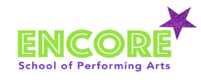  Parent/Guardian:  Parent/Guardian: Ballet Musical Theatre Street Dance Mini MoversEncore Elite Address:  Address: Ballet Musical Theatre Street Dance Mini MoversEncore Elite Town:  Postcode: Ballet Musical Theatre Street Dance Mini MoversEncore Elite Home No:  Mobile No: Ballet Musical Theatre Street Dance Mini MoversEncore Elite T – Shirt size  3-4yrs  5-6yrs  7-8yrs  9-11yrs  12-13yrs  14-15yrs T – Shirt size  3-4yrs  5-6yrs  7-8yrs  9-11yrs  12-13yrs  14-15yrsBallet Musical Theatre Street Dance Mini MoversEncore Elite Email Address:  Email Address:  Email Address:  Nationality:  Nationality:  Nationality:  Does your child have any allergies?                                                                                       Yes/No
 If Yes, please give details:  Does your child have any allergies?                                                                                       Yes/No
 If Yes, please give details:  Does your child have any allergies?                                                                                       Yes/No
 If Yes, please give details:  Does your child suffer from any disability, learning difficulty or health problems?      Yes/No
 If Yes, please give details: Do you give permission to administer medicine and or basic first aid to your child if      necessary?                                                                                                                                   Yes/No  Does your child suffer from any disability, learning difficulty or health problems?      Yes/No
 If Yes, please give details: Do you give permission to administer medicine and or basic first aid to your child if      necessary?                                                                                                                                   Yes/No  Does your child suffer from any disability, learning difficulty or health problems?      Yes/No
 If Yes, please give details: Do you give permission to administer medicine and or basic first aid to your child if      necessary?                                                                                                                                   Yes/No Do you give permission for Encore School of Performing Arts to photograph and or video your child for advertising use only? (Children’s names will not be stated) Flyers/Posters                                                                                                                  Yes/No Facebook/Instagram                                                                                                       Yes/No Website                                                                                                                             Yes/No Please list any special skills or previous performing arts experience:Do you give permission for Encore School of Performing Arts to photograph and or video your child for advertising use only? (Children’s names will not be stated) Flyers/Posters                                                                                                                  Yes/No Facebook/Instagram                                                                                                       Yes/No Website                                                                                                                             Yes/No Please list any special skills or previous performing arts experience:Do you give permission for Encore School of Performing Arts to photograph and or video your child for advertising use only? (Children’s names will not be stated) Flyers/Posters                                                                                                                  Yes/No Facebook/Instagram                                                                                                       Yes/No Website                                                                                                                             Yes/No Please list any special skills or previous performing arts experience:I confirm that the above information, to the best of my knowledge is correct.Parent/Guardian Name :                                                     Date: I confirm that the above information, to the best of my knowledge is correct.Parent/Guardian Name :                                                     Date: I confirm that the above information, to the best of my knowledge is correct.Parent/Guardian Name :                                                     Date: DBS checked, First Aid trained, hold public liability & members of the I.D.T.ADBS checked, First Aid trained, hold public liability & members of the I.D.T.ADBS checked, First Aid trained, hold public liability & members of the I.D.T.A